Середня загальноосвітня школа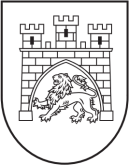 І-ІІІ ступенів №779024, Львів, вул. Б.Хмельницького, 132, тел.: (032) 252 20 06e-mail: lviv_shkola7@ukr.net;  http://school7.lviv.sch.in.ua                                                     Директору департаменту освіти                                                                і науки Львівської обласної державної                                                                     адміністрації                                                                     Л.МандзійНа  Ваш лист від 20.07.2017 року №03-08/2592 надаємо інформацію про наявні у школі вакансії:Директор школи                                                        С.Конькова31.10.2017№205На № ____від_________№ з/пНавчальний закладАдреса та контактний номер телефонуВакансія ( предмет)Навантаження (кількість ставок та годин в тиждень)ПриміткаСЗШ №7вул. Б.Хмельницького, 132тел. 2522006Вчитель англійської мови15 год.СЗШ №7вул. Б.Хмельницького, 132тел. 2522006Вчитель зарубіжної літератури8 год.СЗШ №7вул. Б.Хмельницького, 132тел. 2522006   вчитель трудового навчання ( хлопці) + образотворче мистецтво - 21 год.21 год.СЗШ №7вул. Б.Хмельницького, 132тел. 2522006Вихователь ГПД1ст.